§1413.  ConfidentialityInformation that directly or indirectly identifies individual persons contained within the registry is confidential and protected by applicable law, including section 42, subsections 2 and 5 and chapters 401 and 857.  Information within the registry may be disclosed in aggregated, de‑identified form.  Information that directly or indirectly identifies individual persons contained within the registry may be disclosed only in a manner consistent with applicable state and federal confidentiality laws and policies.  The department may establish data sharing and protection agreements with state, regional and national amyotrophic lateral sclerosis registries for bidirectional data exchange, in a manner consistent with applicable state and federal confidentiality laws and policies.  The department may disclose the minimum information necessary to accomplish a specified research purpose only upon successful completion of the research disclosure approval process established by the department and as permitted under applicable human subject research protections, state and federal laws and the department's confidentiality policies and processes.  [PL 2021, c. 613, §1 (NEW).]SECTION HISTORYPL 2021, c. 613, §1 (NEW). The State of Maine claims a copyright in its codified statutes. If you intend to republish this material, we require that you include the following disclaimer in your publication:All copyrights and other rights to statutory text are reserved by the State of Maine. The text included in this publication reflects changes made through the First Regular and First Special Session of the 131st Maine Legislature and is current through November 1, 2023
                    . The text is subject to change without notice. It is a version that has not been officially certified by the Secretary of State. Refer to the Maine Revised Statutes Annotated and supplements for certified text.
                The Office of the Revisor of Statutes also requests that you send us one copy of any statutory publication you may produce. Our goal is not to restrict publishing activity, but to keep track of who is publishing what, to identify any needless duplication and to preserve the State's copyright rights.PLEASE NOTE: The Revisor's Office cannot perform research for or provide legal advice or interpretation of Maine law to the public. If you need legal assistance, please contact a qualified attorney.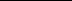 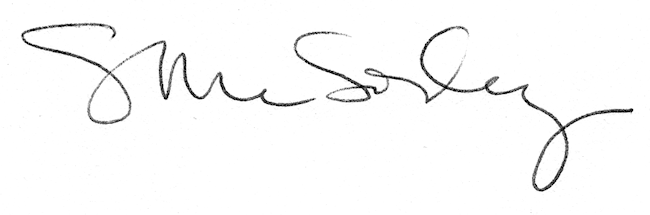 